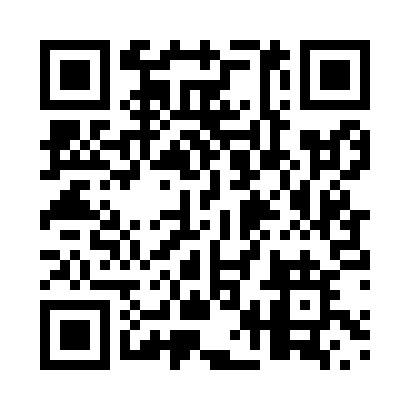 Prayer times for Oxdrift, Ontario, CanadaMon 1 Jul 2024 - Wed 31 Jul 2024High Latitude Method: Angle Based RulePrayer Calculation Method: Islamic Society of North AmericaAsar Calculation Method: HanafiPrayer times provided by https://www.salahtimes.comDateDayFajrSunriseDhuhrAsrMaghribIsha1Mon3:125:081:166:489:2311:202Tue3:135:091:166:489:2311:193Wed3:135:101:166:489:2311:194Thu3:135:111:176:489:2211:195Fri3:145:111:176:489:2211:196Sat3:145:121:176:479:2111:197Sun3:155:131:176:479:2111:198Mon3:155:141:176:479:2011:189Tue3:165:151:176:479:1911:1810Wed3:175:161:176:469:1911:1811Thu3:175:171:186:469:1811:1812Fri3:185:181:186:469:1711:1713Sat3:185:191:186:459:1611:1714Sun3:195:201:186:459:1511:1615Mon3:195:211:186:449:1411:1616Tue3:205:221:186:449:1311:1617Wed3:215:231:186:439:1211:1518Thu3:215:251:186:439:1111:1519Fri3:225:261:186:429:1011:1420Sat3:235:271:186:429:0911:1421Sun3:235:281:186:419:0811:1322Mon3:245:301:186:409:0711:1223Tue3:245:311:186:409:0511:1224Wed3:265:321:186:399:0411:1025Thu3:285:331:186:389:0311:0826Fri3:315:351:186:379:0211:0527Sat3:335:361:186:379:0011:0328Sun3:355:371:186:368:5911:0029Mon3:385:391:186:358:5710:5830Tue3:405:401:186:348:5610:5531Wed3:435:421:186:338:5410:53